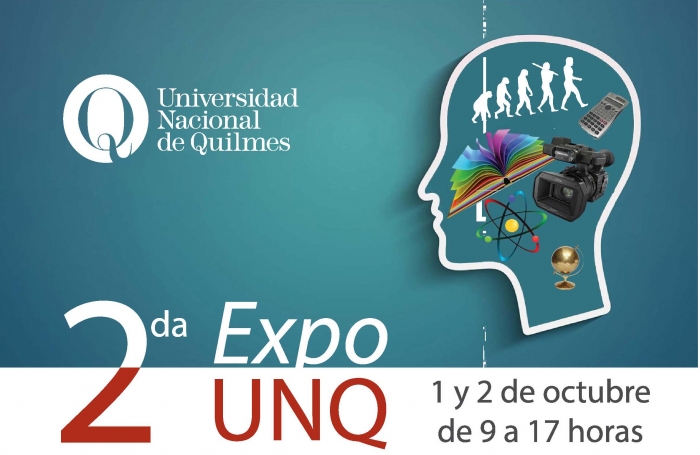 HorarioActividad – Día Martes 1 de octubreLugar9 a 17 hs.¿Qué vas a encontrar en el stand de Ciencia y Tecnología de la EXPO UNQ 2019?El stand de C y T presenta Impresora 3D y Brazo Robótico a cargo de la carrera Ingeniería en Automatización y Control Industrial, maquetas de barcos y veleros a cargo de la carrera Arquitectura Naval, además de los trabajos realizados por estudiantes e investigadores de las distintas carreras del Departamento de C y T. También estarán estudiantes avanzados y docentes para responder tus dudas y contarte mucho más sobre Ciencia y Tecnología en la UNQ.SUM10.00-10.30 hs ¿Cómo reducir los impactos ambientales generados por el ser humano? Charla con la directora de la Tecnicatura Universitaria en Tecnología Ambiental y Petroquímica10310.30-11.00 hs¿Qué entendemos por programación?Charla con los directores  de la Tecnicatura Universitaria en Programación Informática y Licenciatura en Informática 10311.00- 11.30 hs¿Cómo se diseñan y construyen los barcos?Charla con el director de Arquitectura Naval10311.30-12.00 hs¿En qué se desempeña  un técnico químico en la industria?Charla con el director de la Tecnicatura Universitaria en Química10312.00.-12.30 hs¿Cómo proteger las condiciones y el medio ambiente en el trabajo?Charla con el director de la Tecnicatura Universitaria en Higiene y Seguridad en el Trabajo10313.00 hsINTERVALOINTERVALO14.00 -14.30 hs¿Qué es la automatización y control en la industria?Charla con el director de Ingeniería en Automatización y Control Industrial10314.30-15.00 hs¿Qué es la Biotecnología?Charla con los directores de las carreras Tecnicatura y Licenciatura en Biotecnología10315.00-15.30  hs¿Cómo se producen los alimentos en la industria?Charla con la directora de Ingeniería en Alimentos10315.00 -15.30 hs¿Qué es la Bioinformática?Charla con el director de la Licenciatura en Bioinformática103HorarioActividad – Día Miércoles  2 de octubreLugar9 a 17 hs.¿Qué vas a encontrar en el stand de Ciencia y Tecnología de la EXPO UNQ 2019?El stand de C y T presenta Impresora 3D y Brazo Robótico a cargo de la carrera Ingeniería en Automatización y Control Industrial, maquetas de barcos y veleros a cargo de la carrera Arquitectura Naval, además de los trabajos realizados por estudiantes e investigadores de las distintas carreras del Departamento de C y T. También estarán estudiantes avanzados y docentes para responder tus dudas y contarte mucho más sobre Ciencia y Tecnología en la UNQ.SUM10.00 hs¿Cómo se producen los alimentos en la industria?Charla con la directora de Ingeniería en Alimentos10710.00 hs¿Cómo reducir los impactos ambientales generados por el ser humano? Charla con la directora de la Tecnicatura Universitaria en Tecnología Ambiental y Petroquímica10810.30 hs¿Qué es la Biotecnología?Charla con los directores de las carreras Tecnicatura y Licenciatura en Biotecnología10710.30 hs¿Qué entendemos por programación?Charla con los directores  de la Tecnicatura Universitaria en Programación Informática y Licenciatura en Informática10811.00 hs¿Cómo proteger las condiciones y el medio ambiente en el trabajo?Charla con el director de la Tecnicatura Universitaria en Higiene y Seguridad en el Trabajo10711.30 hs¿Cómo se diseñan y construyen los barcos?Charla con el director de Arquitectura Naval10711.30 hs¿Qué es la Bioinformática?Charla con el director de la Licenciatura en Bioinformática10812.00 hs¿En qué se desempeña  un técnico químico en la industria?Charla con el director de la Tecnicatura Universitaria en Química10712.00 hs¿Qué es la automatización y control en la industria?Charla con el director de Ingeniería en Automatización y Control Industrial108